Index of environmental articlesFrom Wikipedia, the free encyclopedia  (Redirected from List of environmental topics)0–9[edit]100,000-year problem2005 Malaysian haze2006 Abule Egba pipeline explosion2006 Alaskan oil spill2006 Argentine nuclear reactivation plan2006 Atlas Creek pipeline explosion2006 Côte d'Ivoire toxic waste spill2006 Danvers Chemical Fire2006 Mumbai "sweet" seawater incident2006 Southeast Asian haze2006 Zakouma elephant slaughter2007 Korea oil spill2010 Biodiversity Target2010 Biodiversity Indicators Partnership4 Degrees and Beyond International Climate ConferenceA[edit]Acid mine drainageAcid rainAdsorption Method for Sampling of Dioxins and FuransAegean Sea (oil spill)Agency of Nuclear ProjectsAgenda 21Agreed Measures for the Conservation of Antarctic Fauna and FloraAgreement on the Application of Sanitary and Phytosanitary MeasuresAgreement on the Conservation of Albatrosses and PetrelsAgricultural biodiversityAir engineAir pollutionAir Quality IndexAlarmismAlternative fuelAlternative fuel vehicleAn Essay on the Principle of PopulationAn Inconvenient TruthAncient WoodlandAntarctic Treaty SystemArctic Climate Impact AssessmentArctic National Wildlife Refuge -Arctic Refuge drilling controversyArctic Waters Pollution Prevention ActArea of Outstanding Natural BeautyAsian brown cloudAssociation for the Study of Peak Oil and GasAtmospheric dispersion modelingAtmospheric Model Intercomparison ProjectAtomic bombings of Hiroshima and NagasakiAutomobile emissions controlAviation and climate changeAviation and the environmentAviation Environment Federation[(aichi taget)]B[edit]Bali CommuniquéBali roadmapBasel ConventionBees and toxic chemicalsBeetle bankBering Sea ArbitrationBhopal disasterBicycle-friendlyBig Green GatheringBike lane debateBikini atomic experimentsBin bagBioaccumulationBioBlitzBiochemical oxygen demandBiodegradability prediction -BiodegradationBiodesign InstituteBiodieselBiodiesel recipeBiodigesterBiodiversityBiodiversity Action PlanBiodiversity hotspotBiodynamic agriculture -Biodynamic wineBioethicsBiofilterBiofoulingBiofuelBiogasBioherbicideBioHomeBioindicatorBiointensiveBioirrigationBioleachingBiological agent -Biological Dynamics of Forest Fragments ProjectBiological engineeringBiological fuel cellBiological hazardBiological pest controlBiological warfareBiological Wastewater ProcessorBiological Weapons ConventionBiomass gasificationBiomass to liquidBiomethanationBionanotechnologyBioneersBionics -BiopiracyBioplasticBiopreparatBioprospectingBiorefineryBioregional democracyBioremediationBiosafetyBiosafety levelBiosecurityBiosecurity protocolBiosignatureBiosolidsBiosphereBiosphere 2Biosphere reserveBiostasisBiostatisticsBiostimulationBioswaleBiotechnologyBiotechnology and Biological Sciences Research CouncilBioterrorBioterrorismBioturbationBlast fishingBlue ice (aircraft)Bonn Agreement (environment)Bottom fishing -Bottom trawlingBreeding Bird SurveyBrominated flame-retardantBuffalo CommonsBuffer zoneBuilt environmentBureau of Oceans and International Environmental and Scientific AffairsBush regenerationBushmeatBuy Nothing DayBy-catchC[edit]Cadmium poisoningCallendar effectCalnev PipelineCancerCancer AlleyCar Free DaysCarbofuranCarbon audit regimeCarbon creditCarbon cycle -Carbon dioxide sinkCarbon emissions tradingCarbon fixationCarbon fluxCarbon footprintCarbon intensityCarbon offsetCarbon sequesteringCarbon tax -Carbon tetrachlorideCarfree CitiesCar-free movementCar-free zoneCarl Garner Federal Lands Cleanup DayCarpoolCarrying capacityCartagena Protocol on BiosafetyCatch and releaseCertified woodCetacean bycatchCetacean Conservation CenterCharles Darwin FoundationChartered Institute of Environmental HealthChemical oxygen demandChemical toiletChemical warfareChemical wasteChemical weapon designationChemical weapon proliferationChemical Weapons ConventionCherenkov radiationChernobyl accidentChernobyl2020Chicago Climate ExchangeChildren's Environmental Exposure Research Study -China Australia Migratory Bird AgreementChionophileChipko movementChlorofluorocarbonCitizen Information ProjectCitizens for Alternatives to Chemical ContaminationCitizens for Global SolutionsCity Beautiful movementClark County Wetlands ParkClean Air ActClean Air Act (1970)Clean Air Act (1990) -Clean Air Act 1956Clean coalClean Development MechanismClean Energy Future GroupClean Up AustraliaClean Water ActClear Skies ActClearfelling -Climate AuditClimate changeClimate changes of 535-536Climate commitment studiesClimate Diagnostics CenterClimate engineeringClimate Group -Climate houseClimate modelClimate modellerClimate Monitoring and Diagnostics LaboratoryClimate Outreach and Information NetworkClimate sensitivity -Climate surpriseClimatic determinismClinton Global InitiativeCloaca MaximaCloud forcingCoastal Zone Management ActCogenerationCommittee on Climate Change Science and Technology IntegrationCommon alcohol fuel mixturesCommunity bicycle programCommunity Climate System ModelCommunity Fisheries Control AgencyCommunity Forests in EnglandCommunity gardenCommunity gardeningCompact fluorescent lampCompactorCompostCompost windrow turnerComposting toiletComprehensive Test Ban TreatyComprehensive Test Ban Treaty OrganizationCompressed air energy storageComputer Conservation SocietyComputer recyclingConcrete recyclingConservation agricultureConservation and NeocolonialismConservation and Research Center -Conservation areaConservation areas in SingaporeConservation areas of PortugalConservation Authorities ActConservation authorityConservation biology -Conservation Centre LiverpoolConservation designationConservation districtConservation easementConservation ethicConservation geneticsConservation HaltonConservation headlandConservation Law FoundationConservation medicineConservation movementConservation parkConservation status -Conservation status (TNC)ConservationistConstructed wetlandConsumerismContainer compostingCooler Heads CoalitionCoral bleachingCOSMIC -Country parkCountryside AgencyCountryside and Rights of Way Act 2000Countryside CommissionCritical Mass (cycling)Critical Mass Energy Project -Current Population SurveyCycling advocacyD[edit]- Dark-sky movementDarrieus wind turbineDartmoor tin-miningDavid Suzuki FoundationDDTDead tree editionDead zone (ecology)DeaeratorDebt-for-Nature SwapDecomposerDeconstruction (building)DecontaminationDecontamination foamDeep ecologyDeforestationDegreesDegradationDelay-action bombDelayed nuclear radiationDenitrificationDental amalgam controversyDenudationDepleted uraniumDepletionDesalinationDesert Biosphere Reserve and Experimental RangeDesert National Wildlife RefugeDesert National Wildlife Refuge ComplexDesertificationDeveloped countryDingo FenceDioxins and dioxin-like compoundsDirective on the patentability of biotechnological inventionsDirect-methanol fuel cellDirector of Agriculture, Fisheries and Conservation -Directorate-General for the Environment (European Commission)Dirty subsidyDiscovery of ozone depletionDiseases of affluenceDistributed energyDistrict heatingDo not feed the animalsDolly the sheepDolphin drive huntingDomestic water recyclingDongzhou protests of 2005Doomsday ClockDouble-hulled tankerDredgingDrift miningDrift netDriftless Area National Wildlife RefugeDriftless ZoneDrinking waterDrip irrigationDroughtDry wellDual mode transit- Dual pipingDugout (shelter)Dujiangyan Irrigation SystemDuke University Primate CenterDumpster divingDurable goodDust abatementDustbinDutch standardsE[edit]Ea – Ec[edit]Early uses of petroleumEarth CharterEarth DayEarth First!Earth from the AirEarth houseEarth immune systemEarth in the BalanceEarth observation satelliteEarth Rights InstituteEarth scienceEarth shelteringEarth SimulatorEarth SummitEarth Summit 2002Earthen damEarthjusticeEarthlife Africa -EarthSaveEarthwatch InstituteEarthweekEco driveEco-anarchismEcoAutoEco-capitalistEcocentrismEcocideEcocitiesEcocomposition -EcocriticismEco-defenseEcodrivingEcoDuroEco-efficiencyEco-evolutionEcofascismEcofeminismEcoforestryEcohydrologyEco-imperialismEco-industrial parkEcoinformaticsEcolabelEcologic FoundationEcological anthropologyEcological burialEcological crisisEcological economicsEcological effects of biodiversityEcological effects of transgenic plantsEcological energeticsEcological engineeringEcological footprintEcological funeralEcological geneticsEcological Genetics (book)Ecological healthEcological humanitiesEcological imperialismEcological Intelligent DesignEcological land classification -Ecological modernizationEcological psychologyEcological sanitationEcological Society of AmericaEcological wisdomEcologyEcology (journal)Ecology Functional GroupsEcology movementEco-marathonEconomic vegetarianismEconomics of biodiversityEconomics of global warmingEcophagy -EcopsychologyEcoQuestEcoregionEcoregion conservation statusEcoregions in AustraliaEcoregions in IndiaEcoregions in the PhilippinesEcoregions of JapanEcoregions of MadagascarEcoregions of New ZealandECOSEco-sanEcosophyEcosphere (education)Ecosystem diversityEcosystem ecology -Ecosystem engineerEcosystem servicesEcosystem valuationEcotageEcotage!EcotaxEco-terrorismEcotoneEcotopeEcotopiaEcotourism -EcotoxicologyEcotypeEcovillageEcovillage Training CenterEco-warriorEcozoneEd – Eng[edit]Education for Sustainable DevelopmentEffective CyclingEffective population sizeEffects of global warmingEffects of the automobile on societiesEfficient energy useEffluentElectric bicycle lawsElectrical energy efficiency on United States farmsElectricity meterElectromagnetic environmentElectromagnetic interference controlElectromagnetic radiationElectronic pest controlElectronic Road PricingElectronic wasteElectronic Waste Recycling ActElectronic Waste Recycling FeeElectrosmogElectrostatic precipitatorElephant Sanctuary, HohenwaldEmission factorEmission Reduction UnitEmission standard -Emission tradingEmissions tradingEncyclopedia of World Problems and Human PotentialEndangered Australian faunaEndangered speciesEndangered Species ActEnergy Action CoalitionEnergy and Environmental Research CenterEnergy conservationEnergy conversionEnergy demand managementEnergy economicsEfficient energy useEnergy harvestingEnergy HogEnergy Information AdministrationEnergy intensityEnergy management systemEnergy Star -Energy use and conservation in the United KingdomEnglish NatureEnvironment(al)[edit]Environment Act 1986Environment Act 1995Environment AgencyEnvironment and Conservation Organisations of Aotearoa New ZealandEnvironment Canada -Environment HawaiiEnvironment of ChinaEnvironment VictoriaEnvironment WalesEnvironmental accountingEnvironmental agreementEnvironmental and Social Studies (ESS)Environmental archaeologyEnvironmental auditsEnvironmental benefits of vegetarianismEnvironmental biotechnologyEnvironmental Campus BirkenfeldEnvironmental Change NetworkEnvironmental chemistryEnvironmental concerns with electricity generationEnvironmental consulting -Environmental Control SystemEnvironmental DefenseEnvironmental degreesEnvironmental degree-granting institutionsEnvironmental designEnvironmental determinismEnvironmental disasterEnvironmental economicsEnvironmental effects of fishingEnvironmental effects on physiologyEnvironmental engineering -Environmental ethicsEnvironmental factorEnvironmental financeEnvironmental geographyEnvironmental geologyEnvironmental gradientEnvironmental hazard -Environmental healthEnvironmental historyEnvironmental humanitiesEnvironmental impact assessmentEnvironmental impact of aviationEnvironmental Impact ReportEnvironmental Information Regulations 2004Environmental issuesEnvironmental issues in AustraliaEnvironmental issues in CanadaEnvironmental issues in the United StatesEnvironmental journalismEnvironmental justiceEnvironmental lawEnvironmental Law ServiceEnvironmental Life ForceEnvironmental managementEnvironmental management schemeEnvironmental Measurements LaboratoryEnvironmental medicineEnvironmental Modeling Center -Environmental movementEnvironmental movement in AustraliaEnvironmental movement in New ZealandEnvironmental movement in the United States -Environmental policyEnvironmental protection in JapanEnvironmental psychologyEnvironmental Quality Improvement ActEnvironmental racismEnvironmental restorationEnvironmental Risk Management AuthorityEnvironmental scienceEnvironmental securityEnvironmental skepticismEnvironmental social science -Environmental sociologyEnvironmental standardEnvironmental statisticsEnvironmental studiesEnvironmental suitEnvironmental Sustainability Index -Environmental technologyEnvironmental Technology LaboratoryEnvironmental Toxins and Fetal DevelopmentEnvironmental Transport AssociationEnvironmental vandalismEnvironmental vegetarianismEnvironmentalismEnvironmentalistEnvironmentally friendlyEnvironmentally Sensitive AreaEnvironmentally Sensitive Areas SchemeEnv – Ez[edit]EnvirothonEnvironmental impact of hydraulic fracturingEnvisatEpcotErosionESA Space Debris TelescopeEthanolEthanol (data page)Ethical consumerismEthical Trading InitiativeEthics of vegetarianismEthnobiologyEthnobotanyEthylmercuryEU energy labelEU-Eco-regulationEuropean Remote-Sensing SatelliteEuroVeloEutrophicationEverLife FlashlightE-wasteExhaust gasExhaust gas recirculationExhaust pipeExotoxinExploding tree- Exploding whaleExploring the Earth and the CosmosExpo 2000Expo 2005Expo 2008Expo '74Expo '98Extensive farmingExtinct Australian animals -Extinct birdsExtinctionExtirpationExxon Valdez oil spillEyemouth DisasterF[edit]Fair Air Association of CanadaFair tradeFallout shelterFauna and Flora Preservation SocietyFernGully: The Last RainforestFertilizerFire-stick farmingFish farmingFish ladderFisheries managementFlatulenceFlexible-fuel vehicleFlotsam and jetsamFluorescent lamp recyclingFood milesForest Principles -ForestryFossil fuelFossil fuel power plantFossil waterFounder effectFounder populationFour minute warningFree rangeFree runFreecycle Network -Free-market environmentalismFree-range eggsFresh Air FundFresh Kills LandfillFriends of the Earth InternationalFriends of the Earth, Inc. v. Laidlaw Environmental Services, Inc.Frontier Organic Research Farm Botanical GardenFuel cellFuel Cell Bus ClubFuel cell bus trialFuel cell vehicleFuel efficiency -Fuel taxFuel-efficientFull Belly ProjectFull cost accountingFull Depth RecyclingFuranFuturama (New York World's Fair)Future energy development -FutureGenFuturewiseG[edit]Gaia MovementGaia philosophyGaia theory (science)Gaian GreensGarbologyGarden city movementGas-guzzlerGenetic engineeringGenetically modified foodGenetically modified organismGeneva ProtocolGenotoxicGenuine Progress IndicatorGeorge W. BushGeostationary Operational Environmental SatelliteGerman nuclear energy projectGhost netGive-away shopGlass RecyclingGlassphaltGleaningGley soilGlobal 200Global 2000Global 500 Roll of HonourGlobal alertGlobal Atmosphere WatchGlobal Biodiversity Information FacilityGlobal changeGlobal Change Research ActGlobal climateGlobal Climate and Energy ProjectGlobal Climate CoalitionGlobal climate modelGlobal coolingGlobal dimmingGlobal Earth Observing System of Systems (GEOSS) -Global Ecolabelling NetworkGlobal economic monocultureGlobal Ecovillage NetworkGlobal Energy Network InstituteGlobal Environment FacilityGlobal Environment OutlookGlobal GreensGlobal Greens CharterGlobal healthGlobal Oceanographic Data Archaeology and Rescue ProjectGlobal political monocultureGlobal strategic petroleum reservesGlobal Temperature-Salinity Profile ProgramGlobal warmingGlobal warming and agricultureGlobal warming controversyGlobal warming potentialGLOBCOVERGLOBE ProgramGlossary of climate changeGobi DesertGoldman Environmental PrizeGreat Lakes CommissionGreat Lakes Environmental Research LaboratoryGreat Recycling and Northern Development CanalGreat Smog of 1952Green accountingGreen AllianceGreen banGreen beltGreen belt (United Kingdom)Green Belt MovementGreen buildingGreen Building (MIT)Green certificateGreen chemistry -Green computingGreen consumerismGreen designGreen economicsGreen energyGreen fertilizerGreen Gross Domestic ProductGreen laneGreen lendingGreen manureGreen moneyGreen paintingGreen politicsGreen RevolutionGreen roofGreen syndicalismGreen tagsGreen tax shiftGreen technologyGreen vehicleGreen ZionismGreen Zionist AllianceGreenFactsGreenguard Environmental InstituteGreenhouse effectGreenhouse gasGreening AustraliaGreening Earth SocietyGreenland ice core projectGreenpeaceGreenwashGrey gooGreywaterGulf War oil spillH[edit]Habitat conservationHabitat destructionHabitat fragmentationHabitat IIHaloalkaneHandkerchiefHazardous materialHazardous powders testing kit -Hazardous Substances and New Organisms ActHazardous wasteHazeHealth and Safety ExecutiveHealthy cityHealthy Forests InitiativeHeat recovery ventilationHeavy industryHerbicidal warfareHerbicideHigh-occupancy vehicleHistorical ecologyHistory of nuclear weaponsHome compostingHoney -HOPE CurriculumHot water heat recyclingHubbert peakHubbert peak theoryHuman ecologyHuman fecesHuman powered vehicleHuman-powered transport- Hunting Act 2004HVACHydraulic fracturingHydraulic fracturing in the United StatesHydraulic fracturing by countryHydrogen cycleHydrogen economy -Hydrogen highwayHypermobile travellersHypoxia (environmental)I[edit]Idealised populationIllegal loggingImplications of peak oilIncinerationIndicator plantIndicator speciesIndustrial biotechnologyIndustrial ecologyIndustrial hempIndustrial RevolutionIndustrial wasteIndustrial wastewater treatmentIn-situ conservationIntact forest landscapeInstitute for Environmental Assessment -Institute of Cetacean ResearchIntegrated Pest ManagementIntensive farmingIntercroppingIntergovernmental Panel on Climate ChangeInternational Union for Conservation of NatureIntroduced speciesInvasion biology terminologyInvasive plantsInvasive speciesIrrigationIsland restorationJ[edit]Jilin chemical plant explosions 2005JournalsK[edit]Kerbside recyclingKyoto ProtocolL[edit]Lactational amenorrhea methodLand degradationLand managementLand reclamationLand reformLand rehabilitationLand trustLand useLand use forecastingLandfillLaw of the Rights of Mother EarthLe Peuple MigrateurLead paintLead poisoningLife cycle energy analysisLight pollutionLimits to GrowthLithium ion batteryLitterbugLivable StreetsLiving on EarthLocal foodLocal Nature ReserveLocally unwanted land useLoggingLondon commuter beltLondon congestion chargeLondon Cycling CampaignLondon sewerage systemLong-term Ecosystem ObservatoryLove CanalLow level wasteLow-carbon economyLow-energy houseLowest Achievable Emissions RateLysoclineM[edit]Malaysian Nature SocietyMalthusian catastropheMalthusianismManifesto for a Sustainable SocietyManufacturing resource planningMarine conservation -Marine debrisMarine Nature ReserveMarine parkMarine pollutionMarine Protected AreaMarine reserveMarine reserves of New ZealandMARPOL 73/78 -Maryland Conservation CouncilMassachusetts Water Resources AuthorityMedical wasteMedical Waste Tracking ActMedieval huntingMedieval Warm Period -Megadiverse countriesMercy Mercy Me (The Ecology)MetagenomicsMigratory Bird Treaty Act of 1918Millennium Development GoalsMillennium Ecosystem AssessmentMinamata diseaseMiscanthusMitigation of global warmingMonocultureMonsanto CompanyMonsanto Canada Inc. v. SchmeiserMontreal BiodomeMontreal ProtocolMother Earth NewsMother NatureMotorized bicycleMultiple chemical sensitivityMutual assured destructionN[edit]NanotechnologyNanotoxicityNASA Clean Air StudyNASA Earth ObservatoryNasdaq Biotechnology IndexNational Ambient Air Quality StandardsNative Forest ActionNative Forest Action CouncilNative Forest CouncilNative Forest Restoration TrustNative plantingNatural capitalNatural capitalismNatural disasterNatural environmentNatural Environment Research CouncilNatural gasNatural History MuseumNatural landscapeNatural phenomenonNatural regionNatural resourceNatural Resources CanadaNatural Resources Conservation ServiceNatural Resources Defense CouncilNatural WorldNatureNature (journal)Nature (TV series)Nature Clinical Practice OncologyNature Conservancy CouncilNature Heritage FundNature Publishing GroupNature reserve -Nature Society (Singapore)NaturefriendsNaturejobsNatureland Seal SanctuaryNature's ClassroomNeighborhood electric vehicleNeo-luddismNew Jersey -New NaturalistNew townNew UrbanismNew Zealand Ecological Restoration NetworkNew Zealand Nuclear Free Zone, Disarmament, and Arms Control Act 1987 -Newlands Reclamation ActNiagara FallsNight soilNitrate Vulnerable ZoneNo-dig gardeningNoise (environmental)Noise Control ActNoise health effects -Noise pollutionNon-renewable energyNorth American Butterfly AssociationNorth American smallpox epidemicNorth American Solar ChallengeNorth Atlantic Marine Mammal CommissionNorth Atlantic Salmon Conservation OrganizationNorth China Institute of Water Conservancy and Hydroelectric PowerNorthern Ireland Environment AgencyNorthwest Atlantic Fisheries OrganizationNot in Our GenesNo-till farmingNSW Wildlife Information and Rescue ServiceNuclear winterO[edit]ObsolescenceObsolescence ManagementOcean colonizationOcean Dumping ActOcean Dumping Ban ActOffice of the Gene Technology RegulatorOgallala AquiferOglala National GrasslandOil desulfurizationOkloOld growth forestOncomouseOne-child policyOntario NatureOpen pollinationOperation CrossroadsOperation GrappleOperation PlumbbobOrganic certificationOrganic electronicsOrganic farmingOrganic foodOrganic gardeningOrganic horticultureOrganic lawn managementOrganic light-emitting diodeOrganic movementOrganochlorine compoundOur Common FutureOur Posthuman Future -Outline of forestryOver-consumptionOverpopulationOxygen saturationOzone depletionOzone depletion potentialOzone layerOzone-oxygen cycleP[edit]Pacific Marine Environmental LaboratoryPalestinian Environmental NGOs NetworkPaper shredderPaper towelPaperless officeParametrization (climate) -ParaquatPartial Test Ban TreatyPartial zero-emissions vehicleParticle radiationParticulatePassenger pigeonPassive solarPeak grainPeak waterPebble bed reactorPercy SchmeiserPeriodicalsPermaculturePermanent cropPermeable pavingPersistent Organic PollutantPersistent organic pollutantsPest (animal)Pest controlPesticidePesticide misusePesticide poisoningPesticide side effectsPesticide toxicity to beesPesticidesPhagyPhytotreatment -Pigovian taxPioneer plantPioneer speciesPlanetary boundary layerPlanetary ecosynthesisPlanetary engineeringPlanetary protectionPlanned obsolescencePlasticPlastic bulletPlastic goodsPlastic mulchPlastic recyclingPlastic shopping bagPlastic wrapPoachingPoint of no returnPolitical ecologyPollinator declinePollutantPolluter PaysPolluter pays principlePollutionPolychlorinated biphenylPolyculturePolymer chemistryPolymer clay -Polymer degradationPolymer solar cellsPolystyrenePolyvinyl chloridePOP Air Pollution ProtocolPopulationPopulation controlPopulation decline -Population densityPopulation growthPopulation growth ratePopulation processPopulation sizePopulation statisticsPopulation transferPopulation viability analysisPost-industrial economyPost-industrial societyPower stationPrecautionary principlePreservationistProperty and Environment Research Center -Protected areaProtocol on Environmental Protection to the Antarctic TreatyPulpwoodQuality of lifeR[edit]Rabbit-proof fenceRabbits in AustraliaRachel CarsonRadiative forcingRadical environmentalismRadio Frequency InterferenceRadioactive decayRadioactive wasteRalph NaderRamsar ConventionRamsar list of wetlands of international importanceRealClimateRechargeable batteryReclaimed waterReconciliation EcologyRectennaRecumbent bicycleRecyclingRecycling of PET BottlesRecycling SymbolRed PandaRed tideReducing environmentRefined resource -ReforestationRefrigerantRefurbishmentRegenerative (design)Regenerative fuel cellRegistration, Evaluation and Authorization of ChemicalsRemanufacturing -Renewable and Appropriate Energy LaboratoryRenewable energyRenewable energy commercializationRenewable energy developmentRenewable resource -RenovationRepair and maintenanceResearch institutesResearch Natural AreaResidual fuelResin identification codeResourceResource Conservation and Recovery ActResource curseResource depletionResource economicsResource extractionResource Management ActResource rentRespect diversity -Respect for diversityRestoration ecologyRestricted use pesticidesRestriction of Hazardous Substances DirectiveResurrection ecologyReuseRight of public access to the wildernessRimini protocolRio Declaration on Environment and DevelopmentRío Plátano Biosphere ReserveRoad pricingRoad vergeRoads Beautifying AssociationRoads to Resources ProgramRoof gardenRoyal Society of Wildlife TrustsRTECSRunoff (water)Rush hourS[edit]Saline seepSalinity in AustraliaSalting the earthSatelliteSchool of Environmental StudiesScience & Environmental Policy ProjectScientific Committee on Problems of the EnvironmentScientific opinion on climate changeScorched earthSea level riseSea Shepherd Conservation SocietySeasonal thermal energy storage (STES)Secretary of State for Environment, Food and Rural AffairsSet-asideSeven-generation sustainabilitySewageSewage collection and disposal -Sewage treatmentShip-Submarine recycling programSiberian natural resourcesSierra ClubSierra Club of/du CanadaSkyglowSlagSlash and burnSlow FoodSmall Is BeautifulSmall population sizeSmithsonian Environmental Research CenterSmithsonian Tropical Research InstituteSmogSolar power -SouterrainSouth Carolina Department of Health and Environmental ControlSouth Maury Island environmental issuesSpace debrisSpace EnvironmentSpace Environment CenterSpecial Area of ConservationSpecial Protection AreaSpecial report on emissions scenariosState University of New York College of Environmental Science and ForestryStrategic Environmental AssessmentStrict nature reserves of FinlandStudent Conservation AssociationStudent Environmental Action CoalitionStudy of Environmental Arctic ChangeSubmarineSuction dredgeSuction dredgerSudden ionospheric disturbanceSudden stratospheric warmingSuperfundSupertankerSustainabilitySustainable agricultureSystemic pesticideSystems scienceT[edit]Taejon Expo '93TaigaTailingsTanker (ship)Tanzania wildlife research instituteTeflonTemperature extremeTemperature record of the past 1000 years -TEMPESTTerminator TechnologyTERON (Tillage erosion)TerraformingTetraethylleadTexasThe China SyndromeThe Nature ConservancyThe Nature of ThingsThe Skeptical EnvironmentalistThe Sponge Reef ProjectThermal pollutionThermal radiationThermal reactorThorp nuclear fuel reprocessing plant -Threatened fauna of AustraliaThree Mile IslandTigris-Euphrates river systemTimeline of the New Zealand environmentTopocideToxic Substances Control Act -Toxic wasteToxics use reductionTrade war over genetically modified foodTraffic congestionTransgenic animalsTransgenic maizeTransgenic organism -Transgenic plantsTrash-to-energy plantTreated lumberTreaty for the Prohibition of Nuclear Weapons in Latin America and the CaribbeanTreaty of ParisTreaty of VersaillesTree conservation areas in SingaporeTree pinningTree spikingTributyltinTricycleTropical Forest TrustTropical marine climateTropical Ocean-Global Atmosphere programTropical Rainfall Measuring MissionTropical Rainforest Heritage of SumatraU[edit]UK fuel protestsUK sites recognised for their biodiversity conservation importanceUN decade on waterUN World Environment DayUnburned hydrocarbonUnified neutral theory of biodiversityUrban agricultureUrban biosphere reserveUrban ecologyUrban heat islandUrban planningUrban renewalUrban sprawlV[edit]Value of EarthValue of lifeVehicleVermicompostVienna Convention on Road TrafficVillage greenVoluntary simplicityW[edit]WasteWaste (law)Waste managementWaste vegetable oilWastewaterWater conservationWater contaminationWater disputeWater Fluoridation controversyWater pollutionWater privatizationWater purificationWater qualityWater resourcesWaterborne diseaseWaterway restorationWave power -WebsitesWeed controlWeedy speciesWetlandsWetlands conservationWetlands InternationalWhalingWILD FoundationWildernessWilderness area -Wildlife corridorWildlife refugeWildlife tradeWind energyWind farmWind powerWind turbineWise useWorld Climate Change ConferenceWorld Climate ConferenceWorld Climate ProgrammeWorld Climate ReportWorld Day for WaterWorld populationWorld solar challengeWorld Summit on Sustainable DevelopmentWorld3World's Most Livable CitiesX[edit]XeriscapingY[edit]Year of the DolphinZ[edit]Zero emissionZero population growthZero wasteZero-emissions vehicleZooZoos of the worldSee also[edit]List of environmental issuesList of conservation issuesIndex of climate change articlesIndex of conservation articlesIndex of pesticide articlesEnvironmentalismEnvironmental studiesCategories: Lists of environmental topicsIndexes of environmental topicsNavigation menuCreate accountLog inArticleTalkReadEditView historyTop of Form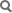 Bottom of FormMain pageContentsFeatured contentCurrent eventsRandom articleDonate to WikipediaInteractionHelpAbout WikipediaCommunity portalRecent changesContact pageToolsPrint/exportLanguagesThis page was last modified on 22 December 2013 at 15:57.Text is available under the Creative Commons Attribution-ShareAlike License; additional terms may apply. By using this site, you agree to the Terms of Use and Privacy Policy. 
Wikipedia® is a registered trademark of the Wikimedia Foundation, Inc., a non-profit organization.Privacy policyAbout WikipediaDisclaimersContact WikipediaDevelopersMobile view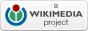 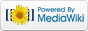 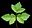 Environment portal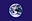 Ecology portal